СП ДС «Золотой петушок»
ГБОУ СОШ №2 п.г.т. Усть-Кинельский
г.о. Кинель Самарской области
воспитатель Жаркова М.С.КОНСУЛЬТАЦИЯ ДЛЯ РОДИТЕЛЕЙТема: «СОЦИАЛИЗАЦИЯ ДЕТЕЙ ДОШКОЛЬНОГО ВОЗРАСТА»Социализация –  процесс усвоения индивидом образцов поведения, психологических установок, социальных норм и ценностей, знаний, навыков, позволяющих ему успешно функционировать в обществе Не следует сводить понятие социализации исключительно к общению ребенка со сверстниками, так как на самом деле оно гораздо шире и включает в себя:
- усвоение культурных норм и ценностей,
- принятие различных социальных ролей, образцов поведения,
- обретение навыков эффективного взаимодействия с другими людьми.
    Родители дошкольника также должны осознавать, что успешная социализация их ребёнка зависит от того:
• насколько быстро и качественно он приобщится к самым простым общепринятым нормам и правилам взаимоотношений (в том числе моральным) со сверстниками и взрослыми;
• насколько успешным со стороны ребёнка будет:
— осознание себя как человека, принадлежащего к какому-либо полу — женскому или мужскому, то есть мальчиком или девочкой, с некоторыми присущими определённому полу особенностями (внешний вид, одежда, поведение, социальные роли и др.);
— отнесение себя к членам семьи;
— развитие чувства принадлежности к обществу, коллективу;
— развитие гражданских и патриотических чувств и т. д.
Что же необходимо делать родителям, дедушкам и бабушкам ребёнка-дошкольника, чтобы его социализация была успешной?Развивать игровую деятельность ребёнка, предлагая ему включаться в разнообразные игры со взрослыми и детьми, «примеривая» на себя разные социальные роли (например, роли мамы, папы, ребёнка, врача, медсестры, пациента, строителя, дизайнера, учителя, воспитателя, ученика, тренера, спортсмена, продавца, покупателя, кассира, руководителя предприятия, работника и др.). Обеспечивать регулярную практику совместных с ребёнком игр, способствующих установлению доверительных, конструктивных отношений, овладению простыми способами взаимодействия участников игры («Сначала я, а потом — ты», «Повтори ещё раз, чтобы получилось», «Помоги, а то у меня не получается», «Давай сделаем это вместе» и др.), развитию творчества («Сделай по-другому», «Если изменить, то получится по-другому» и др.), установлению положительных отношений («Давай играть вместе дружно», «Если не ссориться, то будет дружная игра» и др.), преодолению конфликтов («Поделись, чтобы не поссориться» и др.).Обеспечивать разнообразие социальных впечатлений ребёнка, организуя не только его повседневную деятельность и общение, но и досуг, отдых, развлечения.Вместе с ребёнком совершать небольшие «открытия», постоянно стремиться к познанию нового.Создавать, поддерживать, укреплять и развивать совместно с ребёнком семейные традиции, особенно традиции совместного труда, семейного чтения, коллекционирования, празднования, поздравления с праздниками друзей, близких и родственников, ежегодного посещения 9 Мая памятных мест, захоронений, мемориалов, Вечного огня и т. д.Показывать ребёнку достаточное количество положительных примеров родительского поведения, общения, дружбы между взрослыми.Давать адекватные оценки наблюдаемого ребёнком поведения и взаимоотношений окружающих людей, персонажей мультфильмов, героев художественной литературы и т. д.Насыщать повседневную практику общения с ребёнком образцами вежливой, грамотной, красивой речи.Воспитывать уважительное отношение к пожилым людям, их достижениям и жизненному опыту.Воспитывать бережное, заботливое отношение ребёнка к маленьким детям в семье.Следить за тем, чтобы по возможности в семье не обнаруживались проявления «двойной морали», а также рассогласование требований, предъявляемых ребёнку членами семьи, родителями и педагогами ДОУ.Устанавливать тесные связи с детским садом, включаясь в разнообразные виды совместной деятельности педагогов и родителей, детей и родителей и т. д., выполняя советы и рекомендации педагогов дошкольного образования.Грамотно и дозировано организовывать доступ ребёнка к средствам массовой информации, отбирая педагогически целесообразные мультфильмы, кинофильмы, программы и т. д.Давать ребёнку поручения, задания, выполняя которые он упражнялся бы в доступном ему труде на благо всей семьи.Создавать условия для радостного, полноценного, счастливого проживания ребёнком периода дошкольного детства; осознавать, что самым естественным для этого являются праздники, развлечения в детском саду, семье.Обязательно обращать самое пристальное внимание на воспитание у ребёнка патриотических чувств (любви к малой и большой Родине).Учить ребёнка заботиться о домашних животных, принимать участие в уходе за ними, демонстрировать образцы любви к домашним животным.Прививать любовь к природе, растениям, животным, воспитывать деятельное отношение к ним, формировать умения безопасного поведения в природе и правильного отношения к ней.Постоянно расширять представления детей о разных странах, государствах, об особенностях их природы, культуры и населяющих их народах.Развивать у ребёнка толерантное отношение к небольшим нарушениям людьми правил поведения, к незначительным отступлениям от норм морали, а также терпимость и уважение к людям других национальностей, их обычаям, вероисповеданию и др.Условия для этого необходимо создавать постоянно, неустанно заботясь о том, чтобы ребёнок познавал окружающий мир общественных отношений дома, в гостях, в детском саду, на прогулке в выходной день и т. д.
     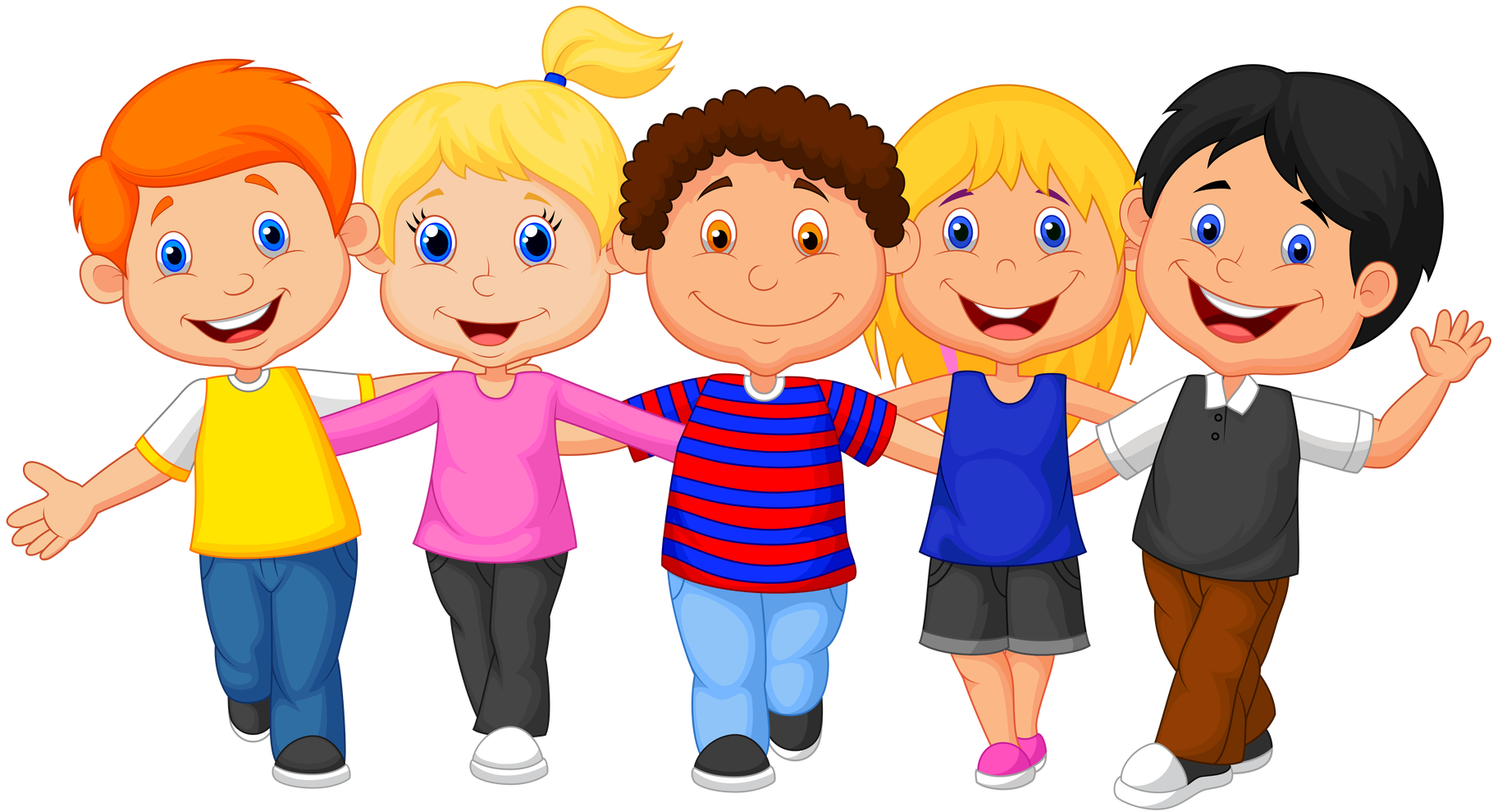 